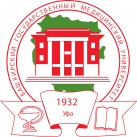 ФЕДЕРАЛЬНОЕ ГОСУДАРСТВЕННОЕ БЮДЖЕТНОЕ ОБРАЗОВАТЕЛЬНОЕ УЧРЕЖДЕНИЕ ВЫСШЕГО ОБРАЗОВАНИЯ«БАШКИРСКИЙ ГОСУДАРСТВЕННЫЙ МЕДИЦИНСКИЙ УНИВЕРСИТЕТ» МИНИСТЕРСТВА ЗДРАВООХРАНЕНИЯ РОССИЙСКОЙ ФЕДЕРАЦИИФЕДЕРАЛЬНОЕ ГОСУДАРСТВЕННОЕ БЮДЖЕТНОЕ ОБРАЗОВАТЕЛЬНОЕ УЧРЕЖДЕНИЕ ВЫСШЕГО ОБРАЗОВАНИЯ«БАШКИРСКИЙ ГОСУДАРСТВЕННЫЙ МЕДИЦИНСКИЙ УНИВЕРСИТЕТ» МИНИСТЕРСТВА ЗДРАВООХРАНЕНИЯ РОССИЙСКОЙ ФЕДЕРАЦИИФЕДЕРАЛЬНОЕ ГОСУДАРСТВЕННОЕ БЮДЖЕТНОЕ ОБРАЗОВАТЕЛЬНОЕ УЧРЕЖДЕНИЕ ВЫСШЕГО ОБРАЗОВАНИЯ«БАШКИРСКИЙ ГОСУДАРСТВЕННЫЙ МЕДИЦИНСКИЙ УНИВЕРСИТЕТ» МИНИСТЕРСТВА ЗДРАВООХРАНЕНИЯ РОССИЙСКОЙ ФЕДЕРАЦИИФЕДЕРАЛЬНОЕ ГОСУДАРСТВЕННОЕ БЮДЖЕТНОЕ ОБРАЗОВАТЕЛЬНОЕ УЧРЕЖДЕНИЕ ВЫСШЕГО ОБРАЗОВАНИЯ«БАШКИРСКИЙ ГОСУДАРСТВЕННЫЙ МЕДИЦИНСКИЙ УНИВЕРСИТЕТ» МИНИСТЕРСТВА ЗДРАВООХРАНЕНИЯ РОССИЙСКОЙ ФЕДЕРАЦИИФЕДЕРАЛЬНОЕ ГОСУДАРСТВЕННОЕ БЮДЖЕТНОЕ ОБРАЗОВАТЕЛЬНОЕ УЧРЕЖДЕНИЕ ВЫСШЕГО ОБРАЗОВАНИЯ«БАШКИРСКИЙ ГОСУДАРСТВЕННЫЙ МЕДИЦИНСКИЙ УНИВЕРСИТЕТ» МИНИСТЕРСТВА ЗДРАВООХРАНЕНИЯ РОССИЙСКОЙ ФЕДЕРАЦИИФЕДЕРАЛЬНОЕ ГОСУДАРСТВЕННОЕ БЮДЖЕТНОЕ ОБРАЗОВАТЕЛЬНОЕ УЧРЕЖДЕНИЕ ВЫСШЕГО ОБРАЗОВАНИЯ«БАШКИРСКИЙ ГОСУДАРСТВЕННЫЙ МЕДИЦИНСКИЙ УНИВЕРСИТЕТ» МИНИСТЕРСТВА ЗДРАВООХРАНЕНИЯ РОССИЙСКОЙ ФЕДЕРАЦИИФЕДЕРАЛЬНОЕ ГОСУДАРСТВЕННОЕ БЮДЖЕТНОЕ ОБРАЗОВАТЕЛЬНОЕ УЧРЕЖДЕНИЕ ВЫСШЕГО ОБРАЗОВАНИЯ«БАШКИРСКИЙ ГОСУДАРСТВЕННЫЙ МЕДИЦИНСКИЙ УНИВЕРСИТЕТ» МИНИСТЕРСТВА ЗДРАВООХРАНЕНИЯ РОССИЙСКОЙ ФЕДЕРАЦИИФЕДЕРАЛЬНОЕ ГОСУДАРСТВЕННОЕ БЮДЖЕТНОЕ ОБРАЗОВАТЕЛЬНОЕ УЧРЕЖДЕНИЕ ВЫСШЕГО ОБРАЗОВАНИЯ«БАШКИРСКИЙ ГОСУДАРСТВЕННЫЙ МЕДИЦИНСКИЙ УНИВЕРСИТЕТ» МИНИСТЕРСТВА ЗДРАВООХРАНЕНИЯ РОССИЙСКОЙ ФЕДЕРАЦИИФЕДЕРАЛЬНОЕ ГОСУДАРСТВЕННОЕ БЮДЖЕТНОЕ ОБРАЗОВАТЕЛЬНОЕ УЧРЕЖДЕНИЕ ВЫСШЕГО ОБРАЗОВАНИЯ«БАШКИРСКИЙ ГОСУДАРСТВЕННЫЙ МЕДИЦИНСКИЙ УНИВЕРСИТЕТ» МИНИСТЕРСТВА ЗДРАВООХРАНЕНИЯ РОССИЙСКОЙ ФЕДЕРАЦИИУТВЕРЖДАЮУТВЕРЖДАЮУТВЕРЖДАЮУТВЕРЖДАЮУТВЕРЖДАЮУТВЕРЖДАЮУТВЕРЖДАЮПроректор по учебной работе ______ А.А. Цыглин Проректор по учебной работе ______ А.А. Цыглин Проректор по учебной работе ______ А.А. Цыглин Проректор по учебной работе ______ А.А. Цыглин Проректор по учебной работе ______ А.А. Цыглин Проректор по учебной работе ______ А.А. Цыглин Проректор по учебной работе ______ А.А. Цыглин _______________2019.ГОСУДАРСТВЕННАЯ ИТОГОВАЯ АТТЕСТАЦИЯ ВЫПУСКНИКОВ, ОБУЧАЮЩИХСЯ ПО ПРОГРАММАМ ПОДГОТОВКИ КАДРОВ ВЫСШЕЙ КВАЛИФИКАЦИИ В ОРДИНАТУРЕ ГОСУДАРСТВЕННАЯ ИТОГОВАЯ АТТЕСТАЦИЯ ВЫПУСКНИКОВ, ОБУЧАЮЩИХСЯ ПО ПРОГРАММАМ ПОДГОТОВКИ КАДРОВ ВЫСШЕЙ КВАЛИФИКАЦИИ В ОРДИНАТУРЕ ГОСУДАРСТВЕННАЯ ИТОГОВАЯ АТТЕСТАЦИЯ ВЫПУСКНИКОВ, ОБУЧАЮЩИХСЯ ПО ПРОГРАММАМ ПОДГОТОВКИ КАДРОВ ВЫСШЕЙ КВАЛИФИКАЦИИ В ОРДИНАТУРЕ ГОСУДАРСТВЕННАЯ ИТОГОВАЯ АТТЕСТАЦИЯ ВЫПУСКНИКОВ, ОБУЧАЮЩИХСЯ ПО ПРОГРАММАМ ПОДГОТОВКИ КАДРОВ ВЫСШЕЙ КВАЛИФИКАЦИИ В ОРДИНАТУРЕ ГОСУДАРСТВЕННАЯ ИТОГОВАЯ АТТЕСТАЦИЯ ВЫПУСКНИКОВ, ОБУЧАЮЩИХСЯ ПО ПРОГРАММАМ ПОДГОТОВКИ КАДРОВ ВЫСШЕЙ КВАЛИФИКАЦИИ В ОРДИНАТУРЕ ГОСУДАРСТВЕННАЯ ИТОГОВАЯ АТТЕСТАЦИЯ ВЫПУСКНИКОВ, ОБУЧАЮЩИХСЯ ПО ПРОГРАММАМ ПОДГОТОВКИ КАДРОВ ВЫСШЕЙ КВАЛИФИКАЦИИ В ОРДИНАТУРЕ ГОСУДАРСТВЕННАЯ ИТОГОВАЯ АТТЕСТАЦИЯ ВЫПУСКНИКОВ, ОБУЧАЮЩИХСЯ ПО ПРОГРАММАМ ПОДГОТОВКИ КАДРОВ ВЫСШЕЙ КВАЛИФИКАЦИИ В ОРДИНАТУРЕ ГОСУДАРСТВЕННАЯ ИТОГОВАЯ АТТЕСТАЦИЯ ВЫПУСКНИКОВ, ОБУЧАЮЩИХСЯ ПО ПРОГРАММАМ ПОДГОТОВКИ КАДРОВ ВЫСШЕЙ КВАЛИФИКАЦИИ В ОРДИНАТУРЕ ГОСУДАРСТВЕННАЯ ИТОГОВАЯ АТТЕСТАЦИЯ ВЫПУСКНИКОВ, ОБУЧАЮЩИХСЯ ПО ПРОГРАММАМ ПОДГОТОВКИ КАДРОВ ВЫСШЕЙ КВАЛИФИКАЦИИ В ОРДИНАТУРЕ ГОСУДАРСТВЕННАЯ ИТОГОВАЯ АТТЕСТАЦИЯ ВЫПУСКНИКОВ, ОБУЧАЮЩИХСЯ ПО ПРОГРАММАМ ПОДГОТОВКИ КАДРОВ ВЫСШЕЙ КВАЛИФИКАЦИИ В ОРДИНАТУРЕ Учебный год  2018-2019Учебный год  2018-2019Учебный год  2018-2019Учебный год  2018-2019Учебный год  2018-2019Учебный год  2018-2019Учебный год  2018-2019Учебный год  2018-2019Учебный год  2018-2019Учебный год  2018-2019СпециальностьСпециальностьСпециальностьСпециальность31.08.49 «терапия»31.08.49 «терапия»31.08.49 «терапия»31.08.49 «терапия»31.08.49 «терапия»31.08.49 «терапия»КвалификацияКвалификацияКвалификацияКвалификацияВрач - терапевтВрач - терапевтВрач - терапевтВрач - терапевтВрач - терапевтВрач - терапевтЭтап  IIЭтап  IIЭтап  IIЭтап  IIЭтап  IIЭтап  IIЭтап  IIЭтап  IIЭтап  IIЭтап  IIБилет №1Билет №1Билет №1Билет №1Билет №1Билет №1Билет №1Билет №1Билет №1Билет №1Задание 1. Проведите обследование больного с суставным синдромом (ПК-1, ПК-5).Задание 1. Проведите обследование больного с суставным синдромом (ПК-1, ПК-5).Задание 1. Проведите обследование больного с суставным синдромом (ПК-1, ПК-5).Задание 1. Проведите обследование больного с суставным синдромом (ПК-1, ПК-5).Задание 1. Проведите обследование больного с суставным синдромом (ПК-1, ПК-5).Задание 1. Проведите обследование больного с суставным синдромом (ПК-1, ПК-5).Задание 1. Проведите обследование больного с суставным синдромом (ПК-1, ПК-5).Задание 1. Проведите обследование больного с суставным синдромом (ПК-1, ПК-5).Задание 1. Проведите обследование больного с суставным синдромом (ПК-1, ПК-5).Задание 1. Проведите обследование больного с суставным синдромом (ПК-1, ПК-5).Задание 2. Определите план обследования при симптоматической артериальной гипертензии в соответствии с клиническими рекомендациями (ПК-5).Задание 2. Определите план обследования при симптоматической артериальной гипертензии в соответствии с клиническими рекомендациями (ПК-5).Задание 2. Определите план обследования при симптоматической артериальной гипертензии в соответствии с клиническими рекомендациями (ПК-5).Задание 2. Определите план обследования при симптоматической артериальной гипертензии в соответствии с клиническими рекомендациями (ПК-5).Задание 2. Определите план обследования при симптоматической артериальной гипертензии в соответствии с клиническими рекомендациями (ПК-5).Задание 2. Определите план обследования при симптоматической артериальной гипертензии в соответствии с клиническими рекомендациями (ПК-5).Задание 2. Определите план обследования при симптоматической артериальной гипертензии в соответствии с клиническими рекомендациями (ПК-5).Задание 2. Определите план обследования при симптоматической артериальной гипертензии в соответствии с клиническими рекомендациями (ПК-5).Задание 2. Определите план обследования при симптоматической артериальной гипертензии в соответствии с клиническими рекомендациями (ПК-5).Задание 2. Определите план обследования при симптоматической артериальной гипертензии в соответствии с клиническими рекомендациями (ПК-5).Задание 3.Больной 40 лет, водитель дальних перевозок в течение 4 лет страдает кашлем с его усилением в осенне-зимний периоды с отделением слизисто-гнойной мокроты, субфебрилитетом. Обратился в связи с повышением температуры, отделением гнойной мокроты, увеличением количества мокроты, экспираторной одышкой при ходьбе в течение 6-ти дней. В анамнезе частые обострения хронического бронхита в течение года 2 раза, получал стационарное лечение 2 года назад, выписан с улучшением. Курит 20 лет по 1 пачке в день, закуривает через 5 минут после пробуждения.При объективном исследовании состояние средней тяжести. Температура 37,4°С. Питания повышенного, вес , рост . Кожные покровы с цианотичным оттенком, кисти рук теплые. При осмотре грудная клетка бочкообразной формы, межреберные промежутки расширены, выбухание надключичных ямок, ограничение подвижности нижних краев легких. При пальпации голосовое дрожание ослаблено, локальной болезненности нет, при перкуссии над легкими - коробочный звук. При аускультации выслушивается жесткое дыхание с удлиненным выдохом, рассеянные свистящие сухие хрипы. ЧД 26 в минуту. Границы относительной тупости сердца левая – от средне-ключичной линии кнаружи на 0,5 см., правая на 1 см. кнаружи от правого края грудины, верхняя по III ребру. Тоны сердца ритмичные, приглушены, акцент II тона над легочной артерией. Пульс 94 ударов в минуту, АД 150/90 мм рт. ст. Язык обложен у корня налетом. Живот мягкий, умеренная болезненность в правом подреберье, печень выступает на  ниже реберной дуги, край мягкий, эластичный, размеры по Курлову 12-9-8 см. Отеки н/3 голеней. Результаты лабораторно-инструментальных методов исследования.  ОАК: WBC (лейкоциты) 4.8*103 / mL, RBC (эритроциты) 5.16*106 / mL, HGB (гемоглобин) 12.3g / dL, HCT (гематокрит) 41.5%, PLT (тромбоциты) 196*103/ mL, СОЭ 15 мм/ч, LYM (лимфоциты) 34%, (MXD) базофилы 1%, эозинофилы 3%, моноциты 12%, NEUT (сегменто-ядерные нейтрофилы) 50%. ОАМ: GLU (глюкоза) Negative, BIL (билирубин) Negative, KET (кетоновые тела) Negative, SG (удельный вес) 1.020, BLD (эритроциты) Negative, pH 6.0, PRO (белок) Positive, UBG (уробилиноген) 3.2 umol / l, NIT (соли) Negative, LEU (лейкоциты) Negative. ЭКГ: ритм синусовый, ЧСС-94 уд. в минуту. ЭОС вертикальная, нарушения процессов реполяризации в  v1, v2, v5, v6, стандартных отведениях – I, II, III. Рентгенография ОГК: корни легких расширены, усиление бронхиального, сосудистого рисунков, увеличение размеров сердца. Спирография – VC (ЖЕЛ) 2900мл., FEV1 (ОФВ1) 65%. С бронхолитиком отрицательная.ВОПРОСЫ1. Сформулируйте развернутый клинический диагноз. Какие исследования необходимо провести для уточнения диагноза и степени функциональных нарушений? (ПК-1, ПК-5)С какими заболеваниями нужно провести дифференциальную диагностику? (ПК-5)Проведите экспертизу трудоспособности, сроки, критерии временной нетрудоспособности. (ПК-2)Назначьте комплексное лечение: медикаментозное, немедикаментозное, реабилитационные мероприятия, санаторно-курортное лечение. Выпишите рецепты. (ПК-6, ПК-8)Какие неотложные состояния могут возникнуть при данной патологии? (ПК-5)Задание 3.Больной 40 лет, водитель дальних перевозок в течение 4 лет страдает кашлем с его усилением в осенне-зимний периоды с отделением слизисто-гнойной мокроты, субфебрилитетом. Обратился в связи с повышением температуры, отделением гнойной мокроты, увеличением количества мокроты, экспираторной одышкой при ходьбе в течение 6-ти дней. В анамнезе частые обострения хронического бронхита в течение года 2 раза, получал стационарное лечение 2 года назад, выписан с улучшением. Курит 20 лет по 1 пачке в день, закуривает через 5 минут после пробуждения.При объективном исследовании состояние средней тяжести. Температура 37,4°С. Питания повышенного, вес , рост . Кожные покровы с цианотичным оттенком, кисти рук теплые. При осмотре грудная клетка бочкообразной формы, межреберные промежутки расширены, выбухание надключичных ямок, ограничение подвижности нижних краев легких. При пальпации голосовое дрожание ослаблено, локальной болезненности нет, при перкуссии над легкими - коробочный звук. При аускультации выслушивается жесткое дыхание с удлиненным выдохом, рассеянные свистящие сухие хрипы. ЧД 26 в минуту. Границы относительной тупости сердца левая – от средне-ключичной линии кнаружи на 0,5 см., правая на 1 см. кнаружи от правого края грудины, верхняя по III ребру. Тоны сердца ритмичные, приглушены, акцент II тона над легочной артерией. Пульс 94 ударов в минуту, АД 150/90 мм рт. ст. Язык обложен у корня налетом. Живот мягкий, умеренная болезненность в правом подреберье, печень выступает на  ниже реберной дуги, край мягкий, эластичный, размеры по Курлову 12-9-8 см. Отеки н/3 голеней. Результаты лабораторно-инструментальных методов исследования.  ОАК: WBC (лейкоциты) 4.8*103 / mL, RBC (эритроциты) 5.16*106 / mL, HGB (гемоглобин) 12.3g / dL, HCT (гематокрит) 41.5%, PLT (тромбоциты) 196*103/ mL, СОЭ 15 мм/ч, LYM (лимфоциты) 34%, (MXD) базофилы 1%, эозинофилы 3%, моноциты 12%, NEUT (сегменто-ядерные нейтрофилы) 50%. ОАМ: GLU (глюкоза) Negative, BIL (билирубин) Negative, KET (кетоновые тела) Negative, SG (удельный вес) 1.020, BLD (эритроциты) Negative, pH 6.0, PRO (белок) Positive, UBG (уробилиноген) 3.2 umol / l, NIT (соли) Negative, LEU (лейкоциты) Negative. ЭКГ: ритм синусовый, ЧСС-94 уд. в минуту. ЭОС вертикальная, нарушения процессов реполяризации в  v1, v2, v5, v6, стандартных отведениях – I, II, III. Рентгенография ОГК: корни легких расширены, усиление бронхиального, сосудистого рисунков, увеличение размеров сердца. Спирография – VC (ЖЕЛ) 2900мл., FEV1 (ОФВ1) 65%. С бронхолитиком отрицательная.ВОПРОСЫ1. Сформулируйте развернутый клинический диагноз. Какие исследования необходимо провести для уточнения диагноза и степени функциональных нарушений? (ПК-1, ПК-5)С какими заболеваниями нужно провести дифференциальную диагностику? (ПК-5)Проведите экспертизу трудоспособности, сроки, критерии временной нетрудоспособности. (ПК-2)Назначьте комплексное лечение: медикаментозное, немедикаментозное, реабилитационные мероприятия, санаторно-курортное лечение. Выпишите рецепты. (ПК-6, ПК-8)Какие неотложные состояния могут возникнуть при данной патологии? (ПК-5)Задание 3.Больной 40 лет, водитель дальних перевозок в течение 4 лет страдает кашлем с его усилением в осенне-зимний периоды с отделением слизисто-гнойной мокроты, субфебрилитетом. Обратился в связи с повышением температуры, отделением гнойной мокроты, увеличением количества мокроты, экспираторной одышкой при ходьбе в течение 6-ти дней. В анамнезе частые обострения хронического бронхита в течение года 2 раза, получал стационарное лечение 2 года назад, выписан с улучшением. Курит 20 лет по 1 пачке в день, закуривает через 5 минут после пробуждения.При объективном исследовании состояние средней тяжести. Температура 37,4°С. Питания повышенного, вес , рост . Кожные покровы с цианотичным оттенком, кисти рук теплые. При осмотре грудная клетка бочкообразной формы, межреберные промежутки расширены, выбухание надключичных ямок, ограничение подвижности нижних краев легких. При пальпации голосовое дрожание ослаблено, локальной болезненности нет, при перкуссии над легкими - коробочный звук. При аускультации выслушивается жесткое дыхание с удлиненным выдохом, рассеянные свистящие сухие хрипы. ЧД 26 в минуту. Границы относительной тупости сердца левая – от средне-ключичной линии кнаружи на 0,5 см., правая на 1 см. кнаружи от правого края грудины, верхняя по III ребру. Тоны сердца ритмичные, приглушены, акцент II тона над легочной артерией. Пульс 94 ударов в минуту, АД 150/90 мм рт. ст. Язык обложен у корня налетом. Живот мягкий, умеренная болезненность в правом подреберье, печень выступает на  ниже реберной дуги, край мягкий, эластичный, размеры по Курлову 12-9-8 см. Отеки н/3 голеней. Результаты лабораторно-инструментальных методов исследования.  ОАК: WBC (лейкоциты) 4.8*103 / mL, RBC (эритроциты) 5.16*106 / mL, HGB (гемоглобин) 12.3g / dL, HCT (гематокрит) 41.5%, PLT (тромбоциты) 196*103/ mL, СОЭ 15 мм/ч, LYM (лимфоциты) 34%, (MXD) базофилы 1%, эозинофилы 3%, моноциты 12%, NEUT (сегменто-ядерные нейтрофилы) 50%. ОАМ: GLU (глюкоза) Negative, BIL (билирубин) Negative, KET (кетоновые тела) Negative, SG (удельный вес) 1.020, BLD (эритроциты) Negative, pH 6.0, PRO (белок) Positive, UBG (уробилиноген) 3.2 umol / l, NIT (соли) Negative, LEU (лейкоциты) Negative. ЭКГ: ритм синусовый, ЧСС-94 уд. в минуту. ЭОС вертикальная, нарушения процессов реполяризации в  v1, v2, v5, v6, стандартных отведениях – I, II, III. Рентгенография ОГК: корни легких расширены, усиление бронхиального, сосудистого рисунков, увеличение размеров сердца. Спирография – VC (ЖЕЛ) 2900мл., FEV1 (ОФВ1) 65%. С бронхолитиком отрицательная.ВОПРОСЫ1. Сформулируйте развернутый клинический диагноз. Какие исследования необходимо провести для уточнения диагноза и степени функциональных нарушений? (ПК-1, ПК-5)С какими заболеваниями нужно провести дифференциальную диагностику? (ПК-5)Проведите экспертизу трудоспособности, сроки, критерии временной нетрудоспособности. (ПК-2)Назначьте комплексное лечение: медикаментозное, немедикаментозное, реабилитационные мероприятия, санаторно-курортное лечение. Выпишите рецепты. (ПК-6, ПК-8)Какие неотложные состояния могут возникнуть при данной патологии? (ПК-5)Задание 3.Больной 40 лет, водитель дальних перевозок в течение 4 лет страдает кашлем с его усилением в осенне-зимний периоды с отделением слизисто-гнойной мокроты, субфебрилитетом. Обратился в связи с повышением температуры, отделением гнойной мокроты, увеличением количества мокроты, экспираторной одышкой при ходьбе в течение 6-ти дней. В анамнезе частые обострения хронического бронхита в течение года 2 раза, получал стационарное лечение 2 года назад, выписан с улучшением. Курит 20 лет по 1 пачке в день, закуривает через 5 минут после пробуждения.При объективном исследовании состояние средней тяжести. Температура 37,4°С. Питания повышенного, вес , рост . Кожные покровы с цианотичным оттенком, кисти рук теплые. При осмотре грудная клетка бочкообразной формы, межреберные промежутки расширены, выбухание надключичных ямок, ограничение подвижности нижних краев легких. При пальпации голосовое дрожание ослаблено, локальной болезненности нет, при перкуссии над легкими - коробочный звук. При аускультации выслушивается жесткое дыхание с удлиненным выдохом, рассеянные свистящие сухие хрипы. ЧД 26 в минуту. Границы относительной тупости сердца левая – от средне-ключичной линии кнаружи на 0,5 см., правая на 1 см. кнаружи от правого края грудины, верхняя по III ребру. Тоны сердца ритмичные, приглушены, акцент II тона над легочной артерией. Пульс 94 ударов в минуту, АД 150/90 мм рт. ст. Язык обложен у корня налетом. Живот мягкий, умеренная болезненность в правом подреберье, печень выступает на  ниже реберной дуги, край мягкий, эластичный, размеры по Курлову 12-9-8 см. Отеки н/3 голеней. Результаты лабораторно-инструментальных методов исследования.  ОАК: WBC (лейкоциты) 4.8*103 / mL, RBC (эритроциты) 5.16*106 / mL, HGB (гемоглобин) 12.3g / dL, HCT (гематокрит) 41.5%, PLT (тромбоциты) 196*103/ mL, СОЭ 15 мм/ч, LYM (лимфоциты) 34%, (MXD) базофилы 1%, эозинофилы 3%, моноциты 12%, NEUT (сегменто-ядерные нейтрофилы) 50%. ОАМ: GLU (глюкоза) Negative, BIL (билирубин) Negative, KET (кетоновые тела) Negative, SG (удельный вес) 1.020, BLD (эритроциты) Negative, pH 6.0, PRO (белок) Positive, UBG (уробилиноген) 3.2 umol / l, NIT (соли) Negative, LEU (лейкоциты) Negative. ЭКГ: ритм синусовый, ЧСС-94 уд. в минуту. ЭОС вертикальная, нарушения процессов реполяризации в  v1, v2, v5, v6, стандартных отведениях – I, II, III. Рентгенография ОГК: корни легких расширены, усиление бронхиального, сосудистого рисунков, увеличение размеров сердца. Спирография – VC (ЖЕЛ) 2900мл., FEV1 (ОФВ1) 65%. С бронхолитиком отрицательная.ВОПРОСЫ1. Сформулируйте развернутый клинический диагноз. Какие исследования необходимо провести для уточнения диагноза и степени функциональных нарушений? (ПК-1, ПК-5)С какими заболеваниями нужно провести дифференциальную диагностику? (ПК-5)Проведите экспертизу трудоспособности, сроки, критерии временной нетрудоспособности. (ПК-2)Назначьте комплексное лечение: медикаментозное, немедикаментозное, реабилитационные мероприятия, санаторно-курортное лечение. Выпишите рецепты. (ПК-6, ПК-8)Какие неотложные состояния могут возникнуть при данной патологии? (ПК-5)Задание 3.Больной 40 лет, водитель дальних перевозок в течение 4 лет страдает кашлем с его усилением в осенне-зимний периоды с отделением слизисто-гнойной мокроты, субфебрилитетом. Обратился в связи с повышением температуры, отделением гнойной мокроты, увеличением количества мокроты, экспираторной одышкой при ходьбе в течение 6-ти дней. В анамнезе частые обострения хронического бронхита в течение года 2 раза, получал стационарное лечение 2 года назад, выписан с улучшением. Курит 20 лет по 1 пачке в день, закуривает через 5 минут после пробуждения.При объективном исследовании состояние средней тяжести. Температура 37,4°С. Питания повышенного, вес , рост . Кожные покровы с цианотичным оттенком, кисти рук теплые. При осмотре грудная клетка бочкообразной формы, межреберные промежутки расширены, выбухание надключичных ямок, ограничение подвижности нижних краев легких. При пальпации голосовое дрожание ослаблено, локальной болезненности нет, при перкуссии над легкими - коробочный звук. При аускультации выслушивается жесткое дыхание с удлиненным выдохом, рассеянные свистящие сухие хрипы. ЧД 26 в минуту. Границы относительной тупости сердца левая – от средне-ключичной линии кнаружи на 0,5 см., правая на 1 см. кнаружи от правого края грудины, верхняя по III ребру. Тоны сердца ритмичные, приглушены, акцент II тона над легочной артерией. Пульс 94 ударов в минуту, АД 150/90 мм рт. ст. Язык обложен у корня налетом. Живот мягкий, умеренная болезненность в правом подреберье, печень выступает на  ниже реберной дуги, край мягкий, эластичный, размеры по Курлову 12-9-8 см. Отеки н/3 голеней. Результаты лабораторно-инструментальных методов исследования.  ОАК: WBC (лейкоциты) 4.8*103 / mL, RBC (эритроциты) 5.16*106 / mL, HGB (гемоглобин) 12.3g / dL, HCT (гематокрит) 41.5%, PLT (тромбоциты) 196*103/ mL, СОЭ 15 мм/ч, LYM (лимфоциты) 34%, (MXD) базофилы 1%, эозинофилы 3%, моноциты 12%, NEUT (сегменто-ядерные нейтрофилы) 50%. ОАМ: GLU (глюкоза) Negative, BIL (билирубин) Negative, KET (кетоновые тела) Negative, SG (удельный вес) 1.020, BLD (эритроциты) Negative, pH 6.0, PRO (белок) Positive, UBG (уробилиноген) 3.2 umol / l, NIT (соли) Negative, LEU (лейкоциты) Negative. ЭКГ: ритм синусовый, ЧСС-94 уд. в минуту. ЭОС вертикальная, нарушения процессов реполяризации в  v1, v2, v5, v6, стандартных отведениях – I, II, III. Рентгенография ОГК: корни легких расширены, усиление бронхиального, сосудистого рисунков, увеличение размеров сердца. Спирография – VC (ЖЕЛ) 2900мл., FEV1 (ОФВ1) 65%. С бронхолитиком отрицательная.ВОПРОСЫ1. Сформулируйте развернутый клинический диагноз. Какие исследования необходимо провести для уточнения диагноза и степени функциональных нарушений? (ПК-1, ПК-5)С какими заболеваниями нужно провести дифференциальную диагностику? (ПК-5)Проведите экспертизу трудоспособности, сроки, критерии временной нетрудоспособности. (ПК-2)Назначьте комплексное лечение: медикаментозное, немедикаментозное, реабилитационные мероприятия, санаторно-курортное лечение. Выпишите рецепты. (ПК-6, ПК-8)Какие неотложные состояния могут возникнуть при данной патологии? (ПК-5)Задание 3.Больной 40 лет, водитель дальних перевозок в течение 4 лет страдает кашлем с его усилением в осенне-зимний периоды с отделением слизисто-гнойной мокроты, субфебрилитетом. Обратился в связи с повышением температуры, отделением гнойной мокроты, увеличением количества мокроты, экспираторной одышкой при ходьбе в течение 6-ти дней. В анамнезе частые обострения хронического бронхита в течение года 2 раза, получал стационарное лечение 2 года назад, выписан с улучшением. Курит 20 лет по 1 пачке в день, закуривает через 5 минут после пробуждения.При объективном исследовании состояние средней тяжести. Температура 37,4°С. Питания повышенного, вес , рост . Кожные покровы с цианотичным оттенком, кисти рук теплые. При осмотре грудная клетка бочкообразной формы, межреберные промежутки расширены, выбухание надключичных ямок, ограничение подвижности нижних краев легких. При пальпации голосовое дрожание ослаблено, локальной болезненности нет, при перкуссии над легкими - коробочный звук. При аускультации выслушивается жесткое дыхание с удлиненным выдохом, рассеянные свистящие сухие хрипы. ЧД 26 в минуту. Границы относительной тупости сердца левая – от средне-ключичной линии кнаружи на 0,5 см., правая на 1 см. кнаружи от правого края грудины, верхняя по III ребру. Тоны сердца ритмичные, приглушены, акцент II тона над легочной артерией. Пульс 94 ударов в минуту, АД 150/90 мм рт. ст. Язык обложен у корня налетом. Живот мягкий, умеренная болезненность в правом подреберье, печень выступает на  ниже реберной дуги, край мягкий, эластичный, размеры по Курлову 12-9-8 см. Отеки н/3 голеней. Результаты лабораторно-инструментальных методов исследования.  ОАК: WBC (лейкоциты) 4.8*103 / mL, RBC (эритроциты) 5.16*106 / mL, HGB (гемоглобин) 12.3g / dL, HCT (гематокрит) 41.5%, PLT (тромбоциты) 196*103/ mL, СОЭ 15 мм/ч, LYM (лимфоциты) 34%, (MXD) базофилы 1%, эозинофилы 3%, моноциты 12%, NEUT (сегменто-ядерные нейтрофилы) 50%. ОАМ: GLU (глюкоза) Negative, BIL (билирубин) Negative, KET (кетоновые тела) Negative, SG (удельный вес) 1.020, BLD (эритроциты) Negative, pH 6.0, PRO (белок) Positive, UBG (уробилиноген) 3.2 umol / l, NIT (соли) Negative, LEU (лейкоциты) Negative. ЭКГ: ритм синусовый, ЧСС-94 уд. в минуту. ЭОС вертикальная, нарушения процессов реполяризации в  v1, v2, v5, v6, стандартных отведениях – I, II, III. Рентгенография ОГК: корни легких расширены, усиление бронхиального, сосудистого рисунков, увеличение размеров сердца. Спирография – VC (ЖЕЛ) 2900мл., FEV1 (ОФВ1) 65%. С бронхолитиком отрицательная.ВОПРОСЫ1. Сформулируйте развернутый клинический диагноз. Какие исследования необходимо провести для уточнения диагноза и степени функциональных нарушений? (ПК-1, ПК-5)С какими заболеваниями нужно провести дифференциальную диагностику? (ПК-5)Проведите экспертизу трудоспособности, сроки, критерии временной нетрудоспособности. (ПК-2)Назначьте комплексное лечение: медикаментозное, немедикаментозное, реабилитационные мероприятия, санаторно-курортное лечение. Выпишите рецепты. (ПК-6, ПК-8)Какие неотложные состояния могут возникнуть при данной патологии? (ПК-5)Задание 3.Больной 40 лет, водитель дальних перевозок в течение 4 лет страдает кашлем с его усилением в осенне-зимний периоды с отделением слизисто-гнойной мокроты, субфебрилитетом. Обратился в связи с повышением температуры, отделением гнойной мокроты, увеличением количества мокроты, экспираторной одышкой при ходьбе в течение 6-ти дней. В анамнезе частые обострения хронического бронхита в течение года 2 раза, получал стационарное лечение 2 года назад, выписан с улучшением. Курит 20 лет по 1 пачке в день, закуривает через 5 минут после пробуждения.При объективном исследовании состояние средней тяжести. Температура 37,4°С. Питания повышенного, вес , рост . Кожные покровы с цианотичным оттенком, кисти рук теплые. При осмотре грудная клетка бочкообразной формы, межреберные промежутки расширены, выбухание надключичных ямок, ограничение подвижности нижних краев легких. При пальпации голосовое дрожание ослаблено, локальной болезненности нет, при перкуссии над легкими - коробочный звук. При аускультации выслушивается жесткое дыхание с удлиненным выдохом, рассеянные свистящие сухие хрипы. ЧД 26 в минуту. Границы относительной тупости сердца левая – от средне-ключичной линии кнаружи на 0,5 см., правая на 1 см. кнаружи от правого края грудины, верхняя по III ребру. Тоны сердца ритмичные, приглушены, акцент II тона над легочной артерией. Пульс 94 ударов в минуту, АД 150/90 мм рт. ст. Язык обложен у корня налетом. Живот мягкий, умеренная болезненность в правом подреберье, печень выступает на  ниже реберной дуги, край мягкий, эластичный, размеры по Курлову 12-9-8 см. Отеки н/3 голеней. Результаты лабораторно-инструментальных методов исследования.  ОАК: WBC (лейкоциты) 4.8*103 / mL, RBC (эритроциты) 5.16*106 / mL, HGB (гемоглобин) 12.3g / dL, HCT (гематокрит) 41.5%, PLT (тромбоциты) 196*103/ mL, СОЭ 15 мм/ч, LYM (лимфоциты) 34%, (MXD) базофилы 1%, эозинофилы 3%, моноциты 12%, NEUT (сегменто-ядерные нейтрофилы) 50%. ОАМ: GLU (глюкоза) Negative, BIL (билирубин) Negative, KET (кетоновые тела) Negative, SG (удельный вес) 1.020, BLD (эритроциты) Negative, pH 6.0, PRO (белок) Positive, UBG (уробилиноген) 3.2 umol / l, NIT (соли) Negative, LEU (лейкоциты) Negative. ЭКГ: ритм синусовый, ЧСС-94 уд. в минуту. ЭОС вертикальная, нарушения процессов реполяризации в  v1, v2, v5, v6, стандартных отведениях – I, II, III. Рентгенография ОГК: корни легких расширены, усиление бронхиального, сосудистого рисунков, увеличение размеров сердца. Спирография – VC (ЖЕЛ) 2900мл., FEV1 (ОФВ1) 65%. С бронхолитиком отрицательная.ВОПРОСЫ1. Сформулируйте развернутый клинический диагноз. Какие исследования необходимо провести для уточнения диагноза и степени функциональных нарушений? (ПК-1, ПК-5)С какими заболеваниями нужно провести дифференциальную диагностику? (ПК-5)Проведите экспертизу трудоспособности, сроки, критерии временной нетрудоспособности. (ПК-2)Назначьте комплексное лечение: медикаментозное, немедикаментозное, реабилитационные мероприятия, санаторно-курортное лечение. Выпишите рецепты. (ПК-6, ПК-8)Какие неотложные состояния могут возникнуть при данной патологии? (ПК-5)Задание 3.Больной 40 лет, водитель дальних перевозок в течение 4 лет страдает кашлем с его усилением в осенне-зимний периоды с отделением слизисто-гнойной мокроты, субфебрилитетом. Обратился в связи с повышением температуры, отделением гнойной мокроты, увеличением количества мокроты, экспираторной одышкой при ходьбе в течение 6-ти дней. В анамнезе частые обострения хронического бронхита в течение года 2 раза, получал стационарное лечение 2 года назад, выписан с улучшением. Курит 20 лет по 1 пачке в день, закуривает через 5 минут после пробуждения.При объективном исследовании состояние средней тяжести. Температура 37,4°С. Питания повышенного, вес , рост . Кожные покровы с цианотичным оттенком, кисти рук теплые. При осмотре грудная клетка бочкообразной формы, межреберные промежутки расширены, выбухание надключичных ямок, ограничение подвижности нижних краев легких. При пальпации голосовое дрожание ослаблено, локальной болезненности нет, при перкуссии над легкими - коробочный звук. При аускультации выслушивается жесткое дыхание с удлиненным выдохом, рассеянные свистящие сухие хрипы. ЧД 26 в минуту. Границы относительной тупости сердца левая – от средне-ключичной линии кнаружи на 0,5 см., правая на 1 см. кнаружи от правого края грудины, верхняя по III ребру. Тоны сердца ритмичные, приглушены, акцент II тона над легочной артерией. Пульс 94 ударов в минуту, АД 150/90 мм рт. ст. Язык обложен у корня налетом. Живот мягкий, умеренная болезненность в правом подреберье, печень выступает на  ниже реберной дуги, край мягкий, эластичный, размеры по Курлову 12-9-8 см. Отеки н/3 голеней. Результаты лабораторно-инструментальных методов исследования.  ОАК: WBC (лейкоциты) 4.8*103 / mL, RBC (эритроциты) 5.16*106 / mL, HGB (гемоглобин) 12.3g / dL, HCT (гематокрит) 41.5%, PLT (тромбоциты) 196*103/ mL, СОЭ 15 мм/ч, LYM (лимфоциты) 34%, (MXD) базофилы 1%, эозинофилы 3%, моноциты 12%, NEUT (сегменто-ядерные нейтрофилы) 50%. ОАМ: GLU (глюкоза) Negative, BIL (билирубин) Negative, KET (кетоновые тела) Negative, SG (удельный вес) 1.020, BLD (эритроциты) Negative, pH 6.0, PRO (белок) Positive, UBG (уробилиноген) 3.2 umol / l, NIT (соли) Negative, LEU (лейкоциты) Negative. ЭКГ: ритм синусовый, ЧСС-94 уд. в минуту. ЭОС вертикальная, нарушения процессов реполяризации в  v1, v2, v5, v6, стандартных отведениях – I, II, III. Рентгенография ОГК: корни легких расширены, усиление бронхиального, сосудистого рисунков, увеличение размеров сердца. Спирография – VC (ЖЕЛ) 2900мл., FEV1 (ОФВ1) 65%. С бронхолитиком отрицательная.ВОПРОСЫ1. Сформулируйте развернутый клинический диагноз. Какие исследования необходимо провести для уточнения диагноза и степени функциональных нарушений? (ПК-1, ПК-5)С какими заболеваниями нужно провести дифференциальную диагностику? (ПК-5)Проведите экспертизу трудоспособности, сроки, критерии временной нетрудоспособности. (ПК-2)Назначьте комплексное лечение: медикаментозное, немедикаментозное, реабилитационные мероприятия, санаторно-курортное лечение. Выпишите рецепты. (ПК-6, ПК-8)Какие неотложные состояния могут возникнуть при данной патологии? (ПК-5)Задание 3.Больной 40 лет, водитель дальних перевозок в течение 4 лет страдает кашлем с его усилением в осенне-зимний периоды с отделением слизисто-гнойной мокроты, субфебрилитетом. Обратился в связи с повышением температуры, отделением гнойной мокроты, увеличением количества мокроты, экспираторной одышкой при ходьбе в течение 6-ти дней. В анамнезе частые обострения хронического бронхита в течение года 2 раза, получал стационарное лечение 2 года назад, выписан с улучшением. Курит 20 лет по 1 пачке в день, закуривает через 5 минут после пробуждения.При объективном исследовании состояние средней тяжести. Температура 37,4°С. Питания повышенного, вес , рост . Кожные покровы с цианотичным оттенком, кисти рук теплые. При осмотре грудная клетка бочкообразной формы, межреберные промежутки расширены, выбухание надключичных ямок, ограничение подвижности нижних краев легких. При пальпации голосовое дрожание ослаблено, локальной болезненности нет, при перкуссии над легкими - коробочный звук. При аускультации выслушивается жесткое дыхание с удлиненным выдохом, рассеянные свистящие сухие хрипы. ЧД 26 в минуту. Границы относительной тупости сердца левая – от средне-ключичной линии кнаружи на 0,5 см., правая на 1 см. кнаружи от правого края грудины, верхняя по III ребру. Тоны сердца ритмичные, приглушены, акцент II тона над легочной артерией. Пульс 94 ударов в минуту, АД 150/90 мм рт. ст. Язык обложен у корня налетом. Живот мягкий, умеренная болезненность в правом подреберье, печень выступает на  ниже реберной дуги, край мягкий, эластичный, размеры по Курлову 12-9-8 см. Отеки н/3 голеней. Результаты лабораторно-инструментальных методов исследования.  ОАК: WBC (лейкоциты) 4.8*103 / mL, RBC (эритроциты) 5.16*106 / mL, HGB (гемоглобин) 12.3g / dL, HCT (гематокрит) 41.5%, PLT (тромбоциты) 196*103/ mL, СОЭ 15 мм/ч, LYM (лимфоциты) 34%, (MXD) базофилы 1%, эозинофилы 3%, моноциты 12%, NEUT (сегменто-ядерные нейтрофилы) 50%. ОАМ: GLU (глюкоза) Negative, BIL (билирубин) Negative, KET (кетоновые тела) Negative, SG (удельный вес) 1.020, BLD (эритроциты) Negative, pH 6.0, PRO (белок) Positive, UBG (уробилиноген) 3.2 umol / l, NIT (соли) Negative, LEU (лейкоциты) Negative. ЭКГ: ритм синусовый, ЧСС-94 уд. в минуту. ЭОС вертикальная, нарушения процессов реполяризации в  v1, v2, v5, v6, стандартных отведениях – I, II, III. Рентгенография ОГК: корни легких расширены, усиление бронхиального, сосудистого рисунков, увеличение размеров сердца. Спирография – VC (ЖЕЛ) 2900мл., FEV1 (ОФВ1) 65%. С бронхолитиком отрицательная.ВОПРОСЫ1. Сформулируйте развернутый клинический диагноз. Какие исследования необходимо провести для уточнения диагноза и степени функциональных нарушений? (ПК-1, ПК-5)С какими заболеваниями нужно провести дифференциальную диагностику? (ПК-5)Проведите экспертизу трудоспособности, сроки, критерии временной нетрудоспособности. (ПК-2)Назначьте комплексное лечение: медикаментозное, немедикаментозное, реабилитационные мероприятия, санаторно-курортное лечение. Выпишите рецепты. (ПК-6, ПК-8)Какие неотложные состояния могут возникнуть при данной патологии? (ПК-5)Задание 3.Больной 40 лет, водитель дальних перевозок в течение 4 лет страдает кашлем с его усилением в осенне-зимний периоды с отделением слизисто-гнойной мокроты, субфебрилитетом. Обратился в связи с повышением температуры, отделением гнойной мокроты, увеличением количества мокроты, экспираторной одышкой при ходьбе в течение 6-ти дней. В анамнезе частые обострения хронического бронхита в течение года 2 раза, получал стационарное лечение 2 года назад, выписан с улучшением. Курит 20 лет по 1 пачке в день, закуривает через 5 минут после пробуждения.При объективном исследовании состояние средней тяжести. Температура 37,4°С. Питания повышенного, вес , рост . Кожные покровы с цианотичным оттенком, кисти рук теплые. При осмотре грудная клетка бочкообразной формы, межреберные промежутки расширены, выбухание надключичных ямок, ограничение подвижности нижних краев легких. При пальпации голосовое дрожание ослаблено, локальной болезненности нет, при перкуссии над легкими - коробочный звук. При аускультации выслушивается жесткое дыхание с удлиненным выдохом, рассеянные свистящие сухие хрипы. ЧД 26 в минуту. Границы относительной тупости сердца левая – от средне-ключичной линии кнаружи на 0,5 см., правая на 1 см. кнаружи от правого края грудины, верхняя по III ребру. Тоны сердца ритмичные, приглушены, акцент II тона над легочной артерией. Пульс 94 ударов в минуту, АД 150/90 мм рт. ст. Язык обложен у корня налетом. Живот мягкий, умеренная болезненность в правом подреберье, печень выступает на  ниже реберной дуги, край мягкий, эластичный, размеры по Курлову 12-9-8 см. Отеки н/3 голеней. Результаты лабораторно-инструментальных методов исследования.  ОАК: WBC (лейкоциты) 4.8*103 / mL, RBC (эритроциты) 5.16*106 / mL, HGB (гемоглобин) 12.3g / dL, HCT (гематокрит) 41.5%, PLT (тромбоциты) 196*103/ mL, СОЭ 15 мм/ч, LYM (лимфоциты) 34%, (MXD) базофилы 1%, эозинофилы 3%, моноциты 12%, NEUT (сегменто-ядерные нейтрофилы) 50%. ОАМ: GLU (глюкоза) Negative, BIL (билирубин) Negative, KET (кетоновые тела) Negative, SG (удельный вес) 1.020, BLD (эритроциты) Negative, pH 6.0, PRO (белок) Positive, UBG (уробилиноген) 3.2 umol / l, NIT (соли) Negative, LEU (лейкоциты) Negative. ЭКГ: ритм синусовый, ЧСС-94 уд. в минуту. ЭОС вертикальная, нарушения процессов реполяризации в  v1, v2, v5, v6, стандартных отведениях – I, II, III. Рентгенография ОГК: корни легких расширены, усиление бронхиального, сосудистого рисунков, увеличение размеров сердца. Спирография – VC (ЖЕЛ) 2900мл., FEV1 (ОФВ1) 65%. С бронхолитиком отрицательная.ВОПРОСЫ1. Сформулируйте развернутый клинический диагноз. Какие исследования необходимо провести для уточнения диагноза и степени функциональных нарушений? (ПК-1, ПК-5)С какими заболеваниями нужно провести дифференциальную диагностику? (ПК-5)Проведите экспертизу трудоспособности, сроки, критерии временной нетрудоспособности. (ПК-2)Назначьте комплексное лечение: медикаментозное, немедикаментозное, реабилитационные мероприятия, санаторно-курортное лечение. Выпишите рецепты. (ПК-6, ПК-8)Какие неотложные состояния могут возникнуть при данной патологии? (ПК-5)МПМППредседатель УМС по ординатуреПредседатель УМС по ординатуреПредседатель УМС по ординатуре____________________Р.Н.ЗигитбаевР.Н.ЗигитбаевР.Н.Зигитбаев